П О С Т А Н О В Л Е Н И Еот 22 января  2020 года № 23              с. СюмсиРассмотрев представленные управлениями, отделами и секторами Администрации  муниципального образования «Сюмсинскийрайон» планы работ  на 1 квартал 2020   года,    Администрация    муниципального образования «Сюмсинский район»п о с т а н о в л я е т:1. Утвердить прилагаемый План основных мероприятий, запланированных Администрацией муниципального образования «Сюмсинский район», на1 квартал 2020 года.2. Руководителю Аппарата Главы муниципального образования  «Сюмсинский район», районного Совета депутатов и Администрации района  установить контроль за ходом выполнения  основных мероприятий Плана.Глава муниципального образования«Сюмсинский  район»     В.И.СеменовП Л А Носновных мероприятий, запланированных Администрацией муниципального образования «Сюмсинскмй район»,на1 квартал 2020 года___________________________________________________Администрация 
муниципального образования «Сюмсинский район» 
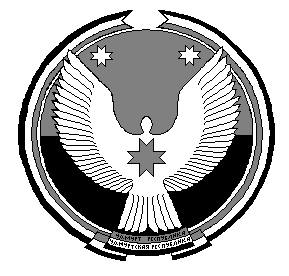 «Сюмси ёрос»муниципал кылдытэтлэнАдминистрациезО Плане основных мероприятий,  запланированных Администрацией муниципального образования  «Сюмсинский район», на 1 квартал  2020 года                 УТВЕРЖДЁНпостановлением Администрации муниципального образования «Сюмсинский район» от 22 января2019года  № 23№ п/пМероприятия Мероприятия Мероприятия Мероприятия Мероприятия Сроки исполнения Ответственные Подготовка вопросов для рассмотрения на сессиях Совета депутатов района Подготовка вопросов для рассмотрения на сессиях Совета депутатов района Подготовка вопросов для рассмотрения на сессиях Совета депутатов района Подготовка вопросов для рассмотрения на сессиях Совета депутатов района Подготовка вопросов для рассмотрения на сессиях Совета депутатов района Подготовка вопросов для рассмотрения на сессиях Совета депутатов района Подготовка вопросов для рассмотрения на сессиях Совета депутатов района Подготовка вопросов для рассмотрения на сессиях Совета депутатов района 1.1.1.Об итогах социально-экономического развития района за 2019 годОб итогах социально-экономического развития района за 2019 годОб итогах социально-экономического развития района за 2019 годфевральСеменов В.И.2.2.2.Об отчете Председателя Сюмсинского районного Совета депутатов о работе районного Совета депутатов в 2019 годуОб отчете Председателя Сюмсинского районного Совета депутатов о работе районного Совета депутатов в 2019 годуОб отчете Председателя Сюмсинского районного Совета депутатов о работе районного Совета депутатов в 2019 годуфевральПантюхин А.Л.3.3.3. Об отчете Главы муниципального образования «Сюмсинский район»  о работе Администрации района в 2019 году Об отчете Главы муниципального образования «Сюмсинский район»  о работе Администрации района в 2019 году Об отчете Главы муниципального образования «Сюмсинский район»  о работе Администрации района в 2019 годуфевральСеменов В.И.4.4.4.Об отчете о деятельности ОП «Сюмсинское» в 2019 годуОб отчете о деятельности ОП «Сюмсинское» в 2019 годуОб отчете о деятельности ОП «Сюмсинское» в 2019 годуфевральОвсянников М.С.5.5.5.О работе контрольно-счетного органа  Сюмсинского района в 2019 годуО работе контрольно-счетного органа  Сюмсинского района в 2019 годуО работе контрольно-счетного органа  Сюмсинского района в 2019 годуфевральРуковишников С.А.11.11.11. Заседания Президиума районного Совета депутатов Заседания Президиума районного Совета депутатов Заседания Президиума районного Совета депутатов февральПантюхин А.Л.Шмыкова С.В.111.111.111.Заседания постоянных комиссий районного Совета депутатовЗаседания постоянных комиссий районного Совета депутатовЗаседания постоянных комиссий районного Совета депутатов февральПредседатели ПКШмыкова С.В.1V.1V.1V.Публичные слушания:-по проекту решения о внесении изменений в Устав муниципального образования «Сюмсинский район»;-по исполнению бюджета района за 2019 годПубличные слушания:-по проекту решения о внесении изменений в Устав муниципального образования «Сюмсинский район»;-по исполнению бюджета района за 2019 годПубличные слушания:-по проекту решения о внесении изменений в Устав муниципального образования «Сюмсинский район»;-по исполнению бюджета района за 2019 годПо мере необходимостимартПантюхин А.Л.Никулин Н.Г.V.V.V.Заседания депутатских фракцийЗаседания депутатских фракцийЗаседания депутатских фракцийПо мере необходимостиРуководители депутатских фракцийV1. Вопросы для рассмотрения на заседаниях коллегии Администрации района V1. Вопросы для рассмотрения на заседаниях коллегии Администрации района V1. Вопросы для рассмотрения на заседаниях коллегии Администрации района V1. Вопросы для рассмотрения на заседаниях коллегии Администрации района V1. Вопросы для рассмотрения на заседаниях коллегии Администрации района V1. Вопросы для рассмотрения на заседаниях коллегии Администрации района V1. Вопросы для рассмотрения на заседаниях коллегии Администрации района V1. Вопросы для рассмотрения на заседаниях коллегии Администрации района 1. Об итогах работы сельхозформирований в животноводстве за 2019 год Об итогах работы сельхозформирований в животноводстве за 2019 год Об итогах работы сельхозформирований в животноводстве за 2019 год Об итогах работы сельхозформирований в животноводстве за 2019 год Об итогах работы сельхозформирований в животноводстве за 2019 годфевральКочурова С.М.Работа с кадрамиРабота с кадрамиРабота с кадрамиРабота с кадрамиРабота с кадрамиРабота с кадрамиРабота с кадрамиРабота с кадрами1.Проведение общих собраний коллектива Районного Совета депутатов и Администрации района  Проведение общих собраний коллектива Районного Совета депутатов и Администрации района  Проведение общих собраний коллектива Районного Совета депутатов и Администрации района  Проведение общих собраний коллектива Районного Совета депутатов и Администрации района  Проведение общих собраний коллектива Районного Совета депутатов и Администрации района  Февраль, мартКоркина А.А.2.Учёба по электробезопасностиУчёба по электробезопасностиУчёба по электробезопасностиУчёба по электробезопасностиУчёба по электробезопасностимартЗорина О.Г.3.Учёба по охране трудаУчёба по охране трудаУчёба по охране трудаУчёба по охране трудаУчёба по охране трудамартЗорина О.Г.4.Проведение ведомственного контроляПроведение ведомственного контроляПроведение ведомственного контроляПроведение ведомственного контроляПроведение ведомственного контроляПо особому графикуБельтюков Д.В.V11. Совещания, семинары, конференции V11. Совещания, семинары, конференции V11. Совещания, семинары, конференции V11. Совещания, семинары, конференции V11. Совещания, семинары, конференции V11. Совещания, семинары, конференции V11. Совещания, семинары, конференции V11. Совещания, семинары, конференции 1. Совещания с Главами администраций муниципальных образований (поселений): Совещания с Главами администраций муниципальных образований (поселений): Совещания с Главами администраций муниципальных образований (поселений): Совещания с Главами администраций муниципальных образований (поселений): ежемесячноежемесячноКоркина А.А.2.Совещания с руководителями и специалистами хозяйств района: Совещания с руководителями и специалистами хозяйств района: Совещания с руководителями и специалистами хозяйств района: Совещания с руководителями и специалистами хозяйств района: ежемесячноежемесячноКочурова С.М.3.Совещание с руководителями предприятий и организаций района:Совещание с руководителями предприятий и организаций района:Совещание с руководителями предприятий и организаций района:Совещание с руководителями предприятий и организаций района:ежемесячноежемесячноКоркина А.А.5.Семинар ответственных за архивы в организациях района- источниках комплектования архивного отделаСеминар ответственных за архивы в организациях района- источниках комплектования архивного отделаСеминар ответственных за архивы в организациях района- источниках комплектования архивного отделаСеминар ответственных за архивы в организациях района- источниках комплектования архивного отделаФевраль-мартФевраль-мартМаксимова З.Г.6.Актив работников культуры по итогам 2019 годаАктив работников культуры по итогам 2019 годаАктив работников культуры по итогам 2019 годаАктив работников культуры по итогам 2019 годамартмартОвечкина Э.А.7.Семинар работников библиотечных, клубных учреждений района Семинар работников библиотечных, клубных учреждений района Семинар работников библиотечных, клубных учреждений района Семинар работников библиотечных, клубных учреждений района ежемесячноежемесячноОвечкина Э.А.8.Совещание с руководителями образовательных учреждений Совещание с руководителями образовательных учреждений Совещание с руководителями образовательных учреждений Совещание с руководителями образовательных учреждений Последняя среда месяца Последняя среда месяца Сметанина Н.И.9.Республиканская конференция по теме  «Этно-культурный компонент при реализации учебных предметов в рамках реализации ФГОС» Республиканская конференция по теме  «Этно-культурный компонент при реализации учебных предметов в рамках реализации ФГОС» Республиканская конференция по теме  «Этно-культурный компонент при реализации учебных предметов в рамках реализации ФГОС» Республиканская конференция по теме  «Этно-культурный компонент при реализации учебных предметов в рамках реализации ФГОС» февральфевральУправление образования10.Межрайонный фестиваль по дошкольному образованию «Воспитание детей на традициях народных культур» Межрайонный фестиваль по дошкольному образованию «Воспитание детей на традициях народных культур» Межрайонный фестиваль по дошкольному образованию «Воспитание детей на традициях народных культур» Межрайонный фестиваль по дошкольному образованию «Воспитание детей на традициях народных культур» февральфевральУправление образованияV111. Работа комиссий при Администрации района V111. Работа комиссий при Администрации района V111. Работа комиссий при Администрации района V111. Работа комиссий при Администрации района V111. Работа комиссий при Администрации района V111. Работа комиссий при Администрации района V111. Работа комиссий при Администрации района V111. Работа комиссий при Администрации района 1.1.Совещание комиссии по делам несовершеннолетних и защите их прав Совещание комиссии по делам несовершеннолетних и защите их прав Совещание комиссии по делам несовершеннолетних и защите их прав Два раза в месяц Два раза в месяц Даровских Л.Е.2. 2. Совещание  жилищной комиссии Совещание  жилищной комиссии Совещание  жилищной комиссии ежемесячноежемесячноБатурин А.И..3.3.Совещание жилищной комиссии по предоставлению займовСовещание жилищной комиссии по предоставлению займовСовещание жилищной комиссии по предоставлению займовежемесячноежемесячноБатурин А.И..4.4.Совещание комиссии по выбору земельных участков Совещание комиссии по выбору земельных участков Совещание комиссии по выбору земельных участков По необходимостиПо необходимостиЗахарова О.М.5.5.Совещание Административной комиссииСовещание Административной комиссииСовещание Административной комиссииПо необходимостиПо необходимостиНикулин Н.Г.6. 6. Совещание координационного совета по социальным вопросамСовещание координационного совета по социальным вопросамСовещание координационного совета по социальным вопросамЕжемесячноЕжемесячноДаровских Л.Е.7.7.Совещание комиссии по переводу жилого помещения в нежилое и нежилого помещения в жилое, переустройству и (или) перепланировке жилого помещенияСовещание комиссии по переводу жилого помещения в нежилое и нежилого помещения в жилое, переустройству и (или) перепланировке жилого помещенияСовещание комиссии по переводу жилого помещения в нежилое и нежилого помещения в жилое, переустройству и (или) перепланировке жилого помещенияПо мере поступления заявленийПо мере поступления заявленийБатурин А.И..8.8.Совещание жилищной комиссии по предоставлению бесплатно земельного участкаСовещание жилищной комиссии по предоставлению бесплатно земельного участкаСовещание жилищной комиссии по предоставлению бесплатно земельного участкаПо мере поступления заявленийПо мере поступления заявленийБатурин А.И..9.9.Совещание комиссии по урегулированию кредиторской задолженности организаций ЖКХСовещание комиссии по урегулированию кредиторской задолженности организаций ЖКХСовещание комиссии по урегулированию кредиторской задолженности организаций ЖКХ1 раз в квартал1 раз в кварталБатурин А.И..10.10.Совещание совета по предпринимательству при главе Администрации районаСовещание совета по предпринимательству при главе Администрации районаСовещание совета по предпринимательству при главе Администрации районаПо мере необходимостиПо мере необходимостиНикулин Н.Г.11.11.Межведомственная комиссия по профилактике правонарушений и обеспечения правопорядкаМежведомственная комиссия по профилактике правонарушений и обеспечения правопорядкаМежведомственная комиссия по профилактике правонарушений и обеспечения правопорядка17 марта17 мартаДаровских Л.Е.12.12.Совещание санитарно-противоэпидемической комиссииСовещание санитарно-противоэпидемической комиссииСовещание санитарно-противоэпидемической комиссии1 раз в квартал1 раз в кварталДаровских Л.Е.13.13.Совещание трехсторонней комиссии Совещание трехсторонней комиссии Совещание трехсторонней комиссии 1 раз в квартал 1 раз в квартал Никулин Н.Г.14.14.Совещание консультативного совета по межнациональным и конфессиональным отношениямСовещание консультативного совета по межнациональным и конфессиональным отношениямСовещание консультативного совета по межнациональным и конфессиональным отношениям 18 марта 18 мартаДаровских Л.Е.15.15.Совещание антинаркотической комиссииСовещание антинаркотической комиссииСовещание антинаркотической комиссии24 марта24 мартаДаровских Л.Е.16.16.Совещание районного штаба народной дружиныСовещание районного штаба народной дружиныСовещание районного штаба народной дружины20 марта20 мартаДаровских Л.Е.17.17.Совещание рабочей группы по решению вопросов социальной адаптации граждан, освободившихся из мест лишения свободы и осужденных к наказанию, не связанному с изоляцией от обществаСовещание рабочей группы по решению вопросов социальной адаптации граждан, освободившихся из мест лишения свободы и осужденных к наказанию, не связанному с изоляцией от обществаСовещание рабочей группы по решению вопросов социальной адаптации граждан, освободившихся из мест лишения свободы и осужденных к наказанию, не связанному с изоляцией от обществаПо мере необходимости По мере необходимости Даровских Л.Е.18.18.Совещание координационного совета по занятостиСовещание координационного совета по занятостиСовещание координационного совета по занятости1 раз в квартал1 раз в кварталНикулин Н.Г.19.19.Совещание комиссии по квотированию рабочих мест для инвалидовСовещание комиссии по квотированию рабочих мест для инвалидовСовещание комиссии по квотированию рабочих мест для инвалидов1 раз в квартал1 раз в кварталНикулин Н.Г.20.20.Совещание межведомственной комиссии по организации отдыха, оздоровления, занятости детей и подростков в каникулярное времяСовещание межведомственной комиссии по организации отдыха, оздоровления, занятости детей и подростков в каникулярное времяСовещание межведомственной комиссии по организации отдыха, оздоровления, занятости детей и подростков в каникулярное времяМартМартДаровских Л.Е.21.21.Совещание рабочей группы по вопросам осуществления контроля за выплатой заработной платыСовещание рабочей группы по вопросам осуществления контроля за выплатой заработной платыСовещание рабочей группы по вопросам осуществления контроля за выплатой заработной платыежемесячноежемесячноНикулин Н.Г.22.22.Совещание рабочей группы по борьбе с незаконными заготовками , транспортировкой , переработкой и реализацией древесиныСовещание рабочей группы по борьбе с незаконными заготовками , транспортировкой , переработкой и реализацией древесиныСовещание рабочей группы по борьбе с незаконными заготовками , транспортировкой , переработкой и реализацией древесины1 раз в квартал1 раз в кварталНикулин Н.Г.23.23.Совещание экономического советаСовещание экономического советаСовещание экономического советаПо мере необходимостиПо мере необходимостиНикулин Н.Г.24.24.Совещание  районной комиссии по охране труда Совещание  районной комиссии по охране труда Совещание  районной комиссии по охране труда 1 раз в квартал1 раз в кварталНикулин Н.Г.25.25.Совещание комиссии по регулированию цен и тарифовСовещание комиссии по регулированию цен и тарифовСовещание комиссии по регулированию цен и тарифовПо мере необходимостиПо мере необходимостиНикулин Н.Г.26.26.Совещание комиссии по подготовке и проведению Всероссийской сельскохозяйственной переписи на территории Сюмсинского районаСовещание комиссии по подготовке и проведению Всероссийской сельскохозяйственной переписи на территории Сюмсинского районаСовещание комиссии по подготовке и проведению Всероссийской сельскохозяйственной переписи на территории Сюмсинского районаПо мере необходимостиПо мере необходимостиНикулин Н.Г.27.27.Совещание совета по кадровой политике при Главе муниципального образования «Сюмсинский район»Совещание совета по кадровой политике при Главе муниципального образования «Сюмсинский район»Совещание совета по кадровой политике при Главе муниципального образования «Сюмсинский район»По мере необходимостиПо мере необходимостиСеменов В.И.28.28.Совещание комиссии по координации работы по противодействию коррупции в муниципальном образовании «Сюмсинский район»Совещание комиссии по координации работы по противодействию коррупции в муниципальном образовании «Сюмсинский район»Совещание комиссии по координации работы по противодействию коррупции в муниципальном образовании «Сюмсинский район»Один раз в кварталОдин раз в кварталСеменов В.И.29.29.Совещание межведомственной комиссии по обследованию мест массового пребывания  людей на территории муниципального образования «Сюмсинский район»Совещание межведомственной комиссии по обследованию мест массового пребывания  людей на территории муниципального образования «Сюмсинский район»Совещание межведомственной комиссии по обследованию мест массового пребывания  людей на территории муниципального образования «Сюмсинский район»По мере необходимостиПо мере необходимостиСеменов В.И.30.30.       Совещание комиссии по установлению стажа, дающего право на представление  дополнительного оплачиваемого отпуска и установление ежемесячной надбавки к должностному окладу за выслугу лет       Совещание комиссии по установлению стажа, дающего право на представление  дополнительного оплачиваемого отпуска и установление ежемесячной надбавки к должностному окладу за выслугу лет       Совещание комиссии по установлению стажа, дающего право на представление  дополнительного оплачиваемого отпуска и установление ежемесячной надбавки к должностному окладу за выслугу летПо мере необходимостиПо мере необходимостиСеменов В.И.31.31.Совещание комиссии по проведению конкурсов на замещение вакантной должности руководителя    бюджетного учрежденияСовещание комиссии по проведению конкурсов на замещение вакантной должности руководителя    бюджетного учрежденияСовещание комиссии по проведению конкурсов на замещение вакантной должности руководителя    бюджетного учрежденияПо мере необходимостиПо мере необходимостиСеменов В.И.32.32.Совещание  комиссии по профилактике терроризма и экстремизма, минимизации и (или) ликвидации  последствий их проявления на территории района Совещание  комиссии по профилактике терроризма и экстремизма, минимизации и (или) ликвидации  последствий их проявления на территории района Совещание  комиссии по профилактике терроризма и экстремизма, минимизации и (или) ликвидации  последствий их проявления на территории района  1 раз в квартал 1 раз в кварталСеменов В.И.33.33.Совещание комиссии по предупреждению и ликвидации чрезвычайных ситуаций и обеспечения пожарной безопасности Администрации муниципального образования «Сюмсинский район»Совещание комиссии по предупреждению и ликвидации чрезвычайных ситуаций и обеспечения пожарной безопасности Администрации муниципального образования «Сюмсинский район»Совещание комиссии по предупреждению и ликвидации чрезвычайных ситуаций и обеспечения пожарной безопасности Администрации муниципального образования «Сюмсинский район»По мере необходимостиПо мере необходимостиСеменов В.И.34.34.Совещание комиссии по противодействию незаконному обороту промышленной продукции на территории муниципального образования «Сюмсинский район»;Совещание комиссии по противодействию незаконному обороту промышленной продукции на территории муниципального образования «Сюмсинский район»;Совещание комиссии по противодействию незаконному обороту промышленной продукции на территории муниципального образования «Сюмсинский район»;По мере необходимостиПо мере необходимостиСеменов В.И.35.35. Суженное заседание Администрации района. Суженное заседание Администрации района. Суженное заседание Администрации района.По мере необходимостиПо мере необходимостиСеменов В.И.1Х. Работа с населением 1Х. Работа с населением 1Х. Работа с населением 1Х. Работа с населением 1Х. Работа с населением 1Х. Работа с населением 1Х. Работа с населением 1Х. Работа с населением 1.1.Организация и  проведение межведомственных рейдовОрганизация и  проведение межведомственных рейдовВ течение года по отдельным графикамВ течение года по отдельным графикамВ течение года по отдельным графикамСубъекты профилактики2.2.Районный фестиваль «Снежная ягода»Районный фестиваль «Снежная ягода»7 января7 января7 январяОвечкина Э.А.3.3.Закрытие новогодних праздниковЗакрытие новогодних праздников13 января 13 января 13 января РайонныйДЖом культуры4.4.Фестиваль семей, принявших участие в конкурсе подворий «Палитра красок»Фестиваль семей, принявших участие в конкурсе подворий «Палитра красок»28 февраля28 февраля28 февраляРайонный женсовет5.5.Мероприятия для детей, молодежи в зимние каникулы (по особому плану)Мероприятия для детей, молодежи в зимние каникулы (по особому плану)январьянварьянварьСоответствующие службы6.6.Районный конкурс социальных проектов «Добро дел»Районный конкурс социальных проектов «Добро дел»январьянварьянварьУправление образования7.7.Районный конкурс  чтецов духовной поэзииРайонный конкурс  чтецов духовной поэзиифевральфевральфевральУправление образования8.8.Закрытие Года здоровья, Года театра, открытие Года Памяти и СлавыЗакрытие Года здоровья, Года театра, открытие Года Памяти и Славы24 января24 января24 январяОвечкина Э.А.9.9.Музыкальный ринг Сюмси-КарлыганМузыкальный ринг Сюмси-КарлыганфевральфевральфевральРДК1010Районная защита творческих проектов  «Рукотворные чудеса».Районная защита творческих проектов  «Рукотворные чудеса».февральфевральфевральДом детского творчества11.11.Театрализованное народное гуляние «Масленица»Театрализованное народное гуляние «Масленица»мартмартмартРайонный дом культуры12.12.Праздничная программа, посвящённая Дню защитника ОтечестваПраздничная программа, посвящённая Дню защитника Отечества февраль февраль февральРайонный дом культуры13.13.Районный фестиваль –конкурс «Салют Победы»Районный фестиваль –конкурс «Салют Победы»февральфевральфевральРайонный дом культуры14.14.«А ну-ка, девушки!» - конкурсная программа, посвящённая Международному женскому дню 8 Марта «А ну-ка, девушки!» - конкурсная программа, посвящённая Международному женскому дню 8 Марта 06                          марта 06                          марта 06                          марта Районный дом культуры15.15.Торжественный приём для женщин-предпринимателей, посвящённый 8 МартаТоржественный приём для женщин-предпринимателей, посвящённый 8 Марта05                              марта05                              марта05                              мартаРайонный дом культуры16.16.Танцевально-развлекательный  вечер «Кому за 40…» Танцевально-развлекательный  вечер «Кому за 40…» 06                                     марта06                                     марта06                                     мартаРайонный дом культуры17.17.Тематическая программа районного тура Всероссийского фестиваля народного творчества «Салют Победы», посвященного 75-летию Победы в Великой Отечественной войнеТематическая программа районного тура Всероссийского фестиваля народного творчества «Салют Победы», посвященного 75-летию Победы в Великой Отечественной войне13                          марта13                          марта13                          мартаРайонный дом культуры18.18.Районный детский конкурс удмуртской культуры «Пичикизилиос» («Маленькие звёздочки» )Районный детский конкурс удмуртской культуры «Пичикизилиос» («Маленькие звёздочки» )20                          марта20                          марта20                          мартаРайонный дом культуры19.19.«Культура – это мы!» - развлекательная программа к Дню работников культуры«Культура – это мы!» - развлекательная программа к Дню работников культуры27                         марта27                         марта27                         мартаРайонный дом культуры20.20.Межрегиональный фестиваль национальных культур «Хоровод дружбы» Межрегиональный фестиваль национальных культур «Хоровод дружбы» 22                           марта22                           марта22                           мартаРайонный дом культуры21.21.Районный конкурс чтецов: «О Родине, о мужестве, о славе» (Международный день поэзии)Районный конкурс чтецов: «О Родине, о мужестве, о славе» (Международный день поэзии)30                                   марта30                                   марта30                                   мартаРайонный дом культуры22.22.«Здоровым быть – долго жить» - программа по ЗОЖ для подростков (1 марта – международный день борьбы с наркоманией и наркобизнесом)«Здоровым быть – долго жить» - программа по ЗОЖ для подростков (1 марта – международный день борьбы с наркоманией и наркобизнесом)31                            марта31                            марта31                            мартаРайонный дом культуры23.23.Мероприятие по Году Памяти и Славы для подростковМероприятие по Году Памяти и Славы для подростковмартмартмартРайонный дом культуры24.24.«Мой маленький бог» - пьеса для школьников творческой студии «Дебют» к Международному Дню театра «Мой маленький бог» - пьеса для школьников творческой студии «Дебют» к Международному Дню театра 26                         марта26                         марта26                         мартаРайонный дом культурыХ. Спортивные мероприятия Х. Спортивные мероприятия Х. Спортивные мероприятия Х. Спортивные мероприятия Х. Спортивные мероприятия Х. Спортивные мероприятия Х. Спортивные мероприятия Х. Спортивные мероприятия 1.1.Открытое первенство по волейболу среди мужских командОткрытое первенство по волейболу среди мужских командЯнварь Январь Январь ДЮСШ2.2.Турнир по волейболу на приз ИП Гурьянова С.АТурнир по волейболу на приз ИП Гурьянова С.АфевральфевральфевральДЮСШ3.3.Районные соревнования по лыжным гонкам в зачёт Спартакиады-2020 среди муниципальных образований и организацийРайонные соревнования по лыжным гонкам в зачёт Спартакиады-2020 среди муниципальных образований и организацийфевральфевральфевральОтдел физкультуры, спорта и молодёжной политики (ОФКС и МП)4.4.Районные соревнования «Лыжня зовёт» среди дошкольных образовательных учреждений и первых классов общеобразовательных школ Сюмсинского района в рамках Спартакиады «Малыши открывают спорт!»Районные соревнования «Лыжня зовёт» среди дошкольных образовательных учреждений и первых классов общеобразовательных школ Сюмсинского района в рамках Спартакиады «Малыши открывают спорт!»февральфевральфевральУправление образования5.5.Открытый турнир по Дартсу на призы ИП «Медведев»Открытый турнир по Дартсу на призы ИП «Медведев»ФевральФевральФевраль ОФКС и МП6.6.Всероссийская массовая лыжная гонка «Лыжня России-2020» в Сюмсинском районеВсероссийская массовая лыжная гонка «Лыжня России-2020» в Сюмсинском районеФевральФевральФевральОФКС и МП7.7.Районные соревнования по лыжным гонкам, дартсу, шашкам, конькобежному спорту среди пенсионеровРайонные соревнования по лыжным гонкам, дартсу, шашкам, конькобежному спорту среди пенсионеровфевральфевральфевральОФКС и МП8.8.Лично-командное первенство района по полиотлонуЛично-командное первенство района по полиотлону февраль февраль февральДЮСШ9.9.Личное первенство района по лыжным гонкам, свободный ход.Личное первенство района по лыжным гонкам, свободный ход.февральфевральфевральДЮСШ1010Районные соревнования «Весёлые старты» среди дошкольных образовательных учреждений и первых классов общеобразовательных школ Сюмсинского района в рамках Спартакиады «Малыши открывают спорт!»Районные соревнования «Весёлые старты» среди дошкольных образовательных учреждений и первых классов общеобразовательных школ Сюмсинского района в рамках Спартакиады «Малыши открывают спорт!»февральфевральфевральУправление образования, ОФКС и МП1111Районные соревнования по лыжным гонкам памяти Героя Советского Союза Меркушева В.А.Районные соревнования по лыжным гонкам памяти Героя Советского Союза Меркушева В.А.февральфевральфевральОФКС и МП1212Районные соревнования по дартсу в зачёт Спартакиады 2020Районные соревнования по дартсу в зачёт Спартакиады 2020мартмартмартОФКС и МП1313Районные соревнования по настольному теннису в зачёт Спартакиады-2020 среди организаций и муниципальных образованийРайонные соревнования по настольному теннису в зачёт Спартакиады-2020 среди организаций и муниципальных образованийМартМартМартОФКС и МП 